Supplier Security Questionnaire (One required per facility)Dear Fellowes’ Partner,	As Fellowes Inc. continues to expand in the global trade community, we must also enhance our security by increasing security awareness throughout Fellows international supply chain. To assess the level of security that exists within your operation and to ensure that all cargo imported by Fellowes Inc. and its subsidiaries is effectively controlled, admissible and properly entered, it is required that you complete the following questionnaire.The attached questions are based on security guidelines set forth by the international trade community. Fellowes Inc. will use these questions to ensure security standards are in place in the following areas:1.	Business Partners Requirements2.	Container and Cargo Security3.	Physical Access Controls4.	Personnel Security5.	Procedural Security6.	Physical Security7.	Information Technology Security8.	Training and Threat Awareness9.	Agricultural ProceduresOne questionnaire per factory or facility is required to be completed.   It is critical that the Security questionnaire is thoroughly and accurately completed and sent to your contact at Fellowes Inc. This questionnaire must be completed and approved by the Compliance team before Fellowes Inc. submits a Purchase Order to the supplier. If a supplier has any questions or concerns regarding this questionnaire, please contact the Compliance team at CCompliance@fellowes.com. Thank you for your supportFellowes Global Customs and CompliancePictures required where indicated by camera icon: 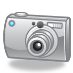 The Supplier must have written and verifiable processes for the selection of business partners including; highway carriers, product and part suppliers, sub-contractors & logistics providers. Does your company have written and verifiable processes for the selection of business partners, including carriers, other product and parts suppliers, and vendors?     Container Security:Container integrity must be maintained to protect against the introduction of unauthorized material and/or persons.  Procedures must be in place to verify the physical integrity of the ocean container structure prior to loading.Does this facility receive empty ocean containers/trailers/rail cars for packing?     	If yes, Describe what procedures are in place to prevent unauthorized access to these ocean containers while at your facility?     Are these procedures expressly written?     Are containers stored in a secure area to prevent unauthorized access?     Please describe how containers are stored at your facility:     Does your company have written procedures for container storage?     Does your company store containers overnight?     Does the security guard, receiving department or other department at your company have prior notice before an ocean container arrives at your facility?     When a driver arrives at your facility, does he show a shipment order or other document that shows the ocean container number and the seal number?     Is there a designated employee supervising the unloading and loading of cargo at this facility?     Describe how the unloading and loading of cargo is supervised? Please be specific and detailed:Incoming:     Outgoing:     Do you take pictures of the loaded ocean containers?     If yes, how often do you take pictures of the ocean containers?     Does your facility keep a log/record of all ocean container numbers for incoming/outgoing shipments?     If yes, does the container log include customer’s purchase order number?     Are Procedures in place to verify the physical integrity of container prior to loading?     If yes, does the container inspection process include the recommended C-TPAT 7-point container inspection?     • Undercarriage • Outside/Inside Doors • Right Side • Left Side • Front Wall • Ceiling/Roof • FloorIs the inspection performed in an area of controlled access and, if available, monitored via a CCTV system?   Do you have written procedures for inspecting the container?     Do you have written procedures for inspecting the locking mechanisms on the container doors to make sure they are secure?     If yes, please describe:     Does this facility have procedures for reporting cases in which unauthorized personnel, un-manifested material, or signs of tampering, are discovered in containers?     If yes,Describe:      Who receives these types of issues?     Are Procedures in place to track and monitor shipments by logs, reports, GPS, radios, etc.?     Seal Security:Written procedures must stipulate how seals are to be controlled and installed to loaded ocean containers - to include procedures for recognizing and reporting compromised seals and/ or ocean containers to US Customs and Border Protection, or the appropriate foreign authority.Do you have a designated employee(s) to distribute ocean container seals?     What department is responsible for managing ocean container seals?     Do freight carriers provide your facility with the ocean container seals to install on loaded containers?     Do the ocean container seals used by your company meet or exceed the current PAS ISO 17712 standards for high security seals?     Does your company have written procedures that indicate how seals should be controlled and installed to loaded containers?     Does your company verify that the right ocean container seal is recorded on your shipping document?     If yes, please describe how:     Do you have written procedures for recognizing and reporting defective ocean container seals to the appropriate authority?     If yes, Please describe the procedure:     Who is the appropriate authority you report container seal issues to?     Does your facility maintain a log or record of all ocean container seal numbers for both incoming and outgoing shipments?     Access controls prevent unauthorized entry to facilities, maintain control of employees and visitors, and protect company assets. Access controls must include the positive identification of all employees, visitors, and vendors at all points of entry.Employees:Are employees issued an ID card?     If yes, what department issues the ID cards?     Are employees required to show an identification card when entering your facilities?     Are employees’ ID cards assigned according to functional area or Department?     Are employees required to wear ID cards while on site?     Are temporary employees issued an ID card?     Is every unauthorized access attempt investigated?     If yes, please describe how:     Are employees required to return ID cards upon termination?     If yes, does your company have written procedures in place for the return of ID cards upon employee termination?     Does your company have restrictions on items or containers that employees, visitors, or vendors may carry in or out of the facility?     If yes, please describe the restrictions:     Are employee’s vehicles issued parking permits?     If yes, are these parking permits displayed on the employee’s vehicles?     Do you have written procedures for the issuance, removal and changing of building access devices (such as keys, key cards, etc.?     Visitors and VendorsAre all visitors and vendors required to present photo identification to enter your facility?     Please describe how vendors identify themselves upon arrival to your facility:     Are visitors identified and controlled using a tracking system such as a paper or electronic visitor’s log?     If yes, please explain method of identification and control:     Are all visitors and vendors required to be signed in and signed out on a documented log?     If yes, approximately how long is the log maintained for:         Are visitors issued special ID’s that identify them as visitors?     What department issues the temporary ID card to the visitor/vendor:         Are all visitors and vendors required to visibly display temporary identification at all times?     Are all visitors and vendors accompanied by an authorized employee while at your facility?     Are supplier or vendor delivery drivers required to present photo identification?     Is there a special area for visitor parking only?     Does your company periodically check incoming packages and mail before receiving them?     If yes, which department is responsible for screening incoming packages?     Are procedures in place to identify and question unauthorized/unidentified persons?     If yes,Please describe:     Are these procedures available in written?     Written and verifiable processes must be in place to screen prospective employees and to periodically check current employees.Does your company have written procedures for employee selection and hiring?     Briefly describe your company’s employee hiring process:     Do you require all prospective employees to fill out an employment application?     If yes,Does the company save the completed application form in the hired employees files?     How many years is the application form saved for?     Is the information on the application verified? For example prior work history, references, etc.     If yes, please briefly describe how the application information is verified:     Do you check applicant’s criminal history prior to employment?     If yes,How many years does your background check cover:     Do you restrict hiring applicants if they have a criminal history?     Do you have policies for searching employees, vehicles and personal effects?     Are these policies written?     Do you screen all potential employees for the use of illegal drugs?     Do you have a procedure for employee termination?     If yes, is the procedure to terminate an employee expressly written?     Do you have a written Employee Manual?     Security measures must be in place to ensure the integrity and security of processes relevant to the transportation, handling and storage of cargo in the supply chain.Are all items/pieces marked, weighed, and counted prior to loading into the container?     Are procedures in place to ensure all information used for shipment of cargo is legible, complete, accurate, and reported in a timely manner (Commercial Invoices, Bill of Lading, Packing List)?     If yes,Are these procedures written?     Please describe the procedures:     Do you maintain copies of the shipping and cargo documents such as Commercial invoice, Packing List, Bill of Lading, and all other important documents?     If yes, how long do you keep copies of the documents?     Is outbound cargo verified against information on the Purchase Order?     Is outbound cargo verified against information on the Cargo Manifest?     If no, please describe how the outbound cargo is verified to ensure it is the same as the Purchase Order and the Cargo Manifest:     Is cargo manually counted while loading to the container?     If no, please describe the procedure used to count the cargo loaded onto the container:     Is the cargo accurately described with the weights, labels, marks, and piece count written and verified?     Are drivers delivering or receiving cargo identified before cargo is received or released?     If yes, please describe how the drivers are identified:     Are procedures in place to ensure that the manifest information transmitted to the carrier is correct?     Please describe the procedures:     Are procedures established to verify the timely movement of outgoing cargo to warehouse or port?     If yes, please describe how:     Is there an employee designed to making sure that the manifest information is complete and accurate?     Are the transit times of incoming and outgoing cargo monitored and recorded to ensure movement of cargo to port?     Are shortages, overages, and other significant discrepancies or anomalies in the cargo resolved and/or investigated appropriately?     If yes, please describe how:     Are procedures in place to notify the appropriate law enforcement agencies if illegal or suspicious activities are detected?     If yes, please describe:     Physical Security applies to all buildings and rail yards. These should be designed and constructed so as to resist unlawful entry and protect against outside intrusion.  Please provide the English name and the title of the person responsible for security matters within your company:     Are there security guards at this facility?     If yes, are security guards directly contracted by your company?     	If no, please explain:     Total number of employees at this facility:     Total number of employees in the office:     Total number of employees in the Warehouse and Production:     Total number of temporary employees under contact:     Does your facility currently export shipments directly to the United States?     Does your facility photograph damaged or suspicious shipments?     How often do you conduct security audits of your facility and processes?     Are records of internal security audits available for review?     Has the facility been audited and certified by any customers or qualified 3rd party security organization within the past 12 months?     If yes, which customer or organization audited and certified your company?     Intrusion AlarmDoes this facility have an intrusion/security alarm system?     If yes, please complete the remainder of this sectionIf no, skip this section and continue to next subsection: Section 6 – Physical Security – Facility Information.Does the alarm system cover all access points such as pedestrian doors, dock doors, windows, skylights and all other entryways accessible from outside?     If the alarm does not cover all entryways accessible from outside, please describe what areas are covered by the alarm system:     Are the alarms monitored by a 3rd party security organization or by internal employees?     If the alarm is activated, who does the alarm notify:     Facility InformationIn the following section, please provide information about your building(s):Is your facility shared with a tenant (another company)?     If yes,Is the tenant’s warehouse separated from your facility’s operations?     Describe how the tenant’s warehouse is separated from your facility’s operations:     What are the standard hours of operation for the office?     What are the standard hours of operation for the production/warehouse?     Is this facility protected by fencing?     If yes, Please include photos of the fence:    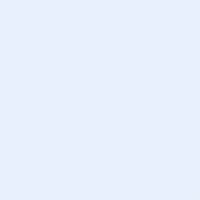 What is the height of the fence:     Does the fence surround the entire facility?     Does this facility provide adequate lighting for the entire production, warehouse, and cargo loading area without shadows?     Does the parking area have lighting for the entire parking area without shadows?     Is access to the parking area controlled?     Is the parking area monitored by surveillance cameras (CCTV)?     Is the parking area included in security patrols?     Does the facility have a backup power generator?     Does the facility maintain locking devices on all doors, dock doors, windows and skylights?     Please include photos showing at least 1 example of locking devices: Are there controls in place to manage the issuance of locks and keys?     Are management or security personnel responsible for controlling keys?     Are there written procedures detailing each step for the issuance and removal of access devices and company property (example: key cards, keys, Identification cards, uniforms, passwords, etc.)?     Is the cargo handling area separated from other areas (office, production)?     Please describe how the cargo handling area is protected from unauthorized access:     CCTVIs the facility covered by Closed Circuit TV (cameras)?     If yes, please complete this sectionIf no, skip this section and continue to next section: Section 7 – Information Technology SecurityDo the cameras record in color?     How many cameras does the facility have:     Are all interior dock doors covered by the CCTV system?     Are all exits covered by the CCTV system?     Are employee and visitor entrances covered by CCTV system?     Is the CCTV system activity monitored by security personnel?     Is the CCTV system recording 24 hours a day?     If no, please explain how many hours a day does the CCTV record:     Are images recorded and saved?     If yes, how long are the recorded images kept for:     Is the recording equipment stored in an area that is secure and has limited access?     Please describe where the recording equipment is stored:     Is there a written procedure describing the facility security and maintenance plans and procedures (examples: security guards responsibilities, maintenance of cameras and alarms, etc.)?     IT security policies, procedures and standards must be in place and provided to employees in the form of training.Does your company have an IT Department?     If no, what department is responsible for Information Technology/Computer Systems security at your company?     Does your company have a written policy with rules and regulation for employees that use your company’s computer system?     Does your company use individualized computer password access accounts?     Does your company have a procedure to change passwords on computer systems for security purposes?     If yes, how often does your company require computer password changes?     Is this procedure written?     Is your computer system protected by anti-virus software?     Does your company provide training to employees on Information Technology Security?     Is there a system in place to identify improper access, tampering, or altering of business data?     Security Awareness Training should be provided to employees including the recognition of internal conspiracies, maintaining cargo integrity, and determining and addressing unauthorized access. These programs should offer incentives for active employee participation in security controls.Are new employees provided security awareness training upon hire?     Does your company have a Code of Conduct or Employee Handbook/Manual with company policies? (See Section 4, Question 9)     Are security violations reported?     If yes, which department are the violations reported to?     Do employees have access to written security policies?     Are emergency contact numbers provided to all employees?     What department is responsible for security training?     What type of security training material are used (video, presentation, printed materials, other)?     Does the company training program include Cargo Security guidelines such as C-TPAT or other security programs (Authorized Economic Operator – AEO)?     Is all training documented?     Pest contamination – The International Maritime Organization defines pest contamination as visible forms of animals, insects or other invertebrates (alive or dead, in any lifecycle stage, including egg casings or rafts), or any organic material of animal origin (including blood, bones, hair, flesh, secretions, excretions); viable or non-viable plants or plant products (including fruit, seeds, leaves, twigs, roots, bark); or other organic material, including fungi; or soil, or water; where such products are not the manifested cargo within instruments of international traffic (i.e. containers, unit load devices, etc.).Are cargo staging areas, and the immediate surrounding areas, inspected on a regular basis to ensure these areas remain free of visible pest contamination? Please provide any additional information you believe Fellowes Inc. should be notified ofFellowes Inc. use only The below must be completed by the Global Customs and Compliance Agent prior to vendor setup in Oracle.This Supplier Security Questionnaire conforms to the C-TPAT minimum security criteria as required by the U.S. Customs & Border Protection Agency. Based on the responses in this form, this supplier meets the minimum security requirement and is approved for vendor setup in Oracle. 															  Fellowes’ Global Customs & Compliance Agent  	 Company InformationSupplier Name (English):供应商名称（英文）Factory Location (English):工厂所在地（英文）China Customs Registration Number:中国海关注册号（英文）Questionnaire Completion Date:问卷完成日期Questionnaire Completed By (Print Name):问卷完成了（打印姓名）Questionnaire Completed By (Signature):问卷完成了（签名）Contact email:联系电子邮件Chop Required for Asian Suppliers:Security Section 1: Business Partners RequirementsSecurity Section 2: Container and Cargo SecuritySecurity Section 3: Physical Access ControlsSecurity Section 4: Personnel SecuritySecurity Section 5: Procedural  SecuritySecurity Section 6: Physical SecurityBuilding Name or Building NumberType of exterior building constructionTotal Sq. ft. or metersTotal # of Entry/Exit DoorsPlease attach a picture of each building Security Section 7: Information Technology SecuritySecurity Section 8: Security Training and Threat AwarenessSecurity Section 9: Agricultural ProceduresAdditional Comments, Concerns, Recommendations